Zajíčci v poli řeřichyPomůcky: podložka od vajíček, půlky skořápek, vata, semínka řeřichy, barevné papíry, fixy, nůžky, lepidloPostup: Vyrobíme si tělíčka (nebo jen hlavičky) zajíčků a přilepíme. Skořápky naplníme vatou, navlhčíme a vysejeme semínka řeřichy. Každý den vatu zvlhčujeme a čekáme .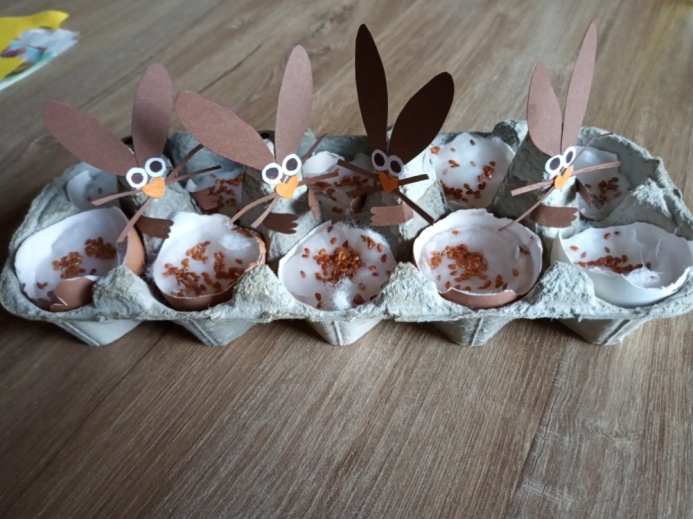 